Atividades de Educação Física da Sequência Didática de Agosto/setembro/outubro/novembro/dezembro–16/11 a 20/11 - 3° Anos 02/03.Senhores pais ou responsáveis as fotos ou vídeos da atividade devem ser enviadas no whatsApp. Obrigado.ATIVIDADE 15 – BOLINHA NO BURACO Material: tampa de caixa de pizza, de camisa ou outra, bolinhas e um copo.Organização do espaço/local: Em casa.Descrição da atividade: Para realizar a atividade vamos usar uma tampa de papel (caixa de pizza de camisa ou outra) bolas de tênis de mesa (ping-pong)  ou outra qualquer (pequena) e um copo, na caixa tampa faremos um buraco bem no meio onde será o local que a bola deve cair, inicinado com uma bola, depois podemos colocar várias bola e uma de cor diferente que será a que deve cair no buraco, entre outras variações que se aoresentam no vídeo enviado em anexo.Realizar a atividade conforme o vídeo repassado no grupo de whatsApp.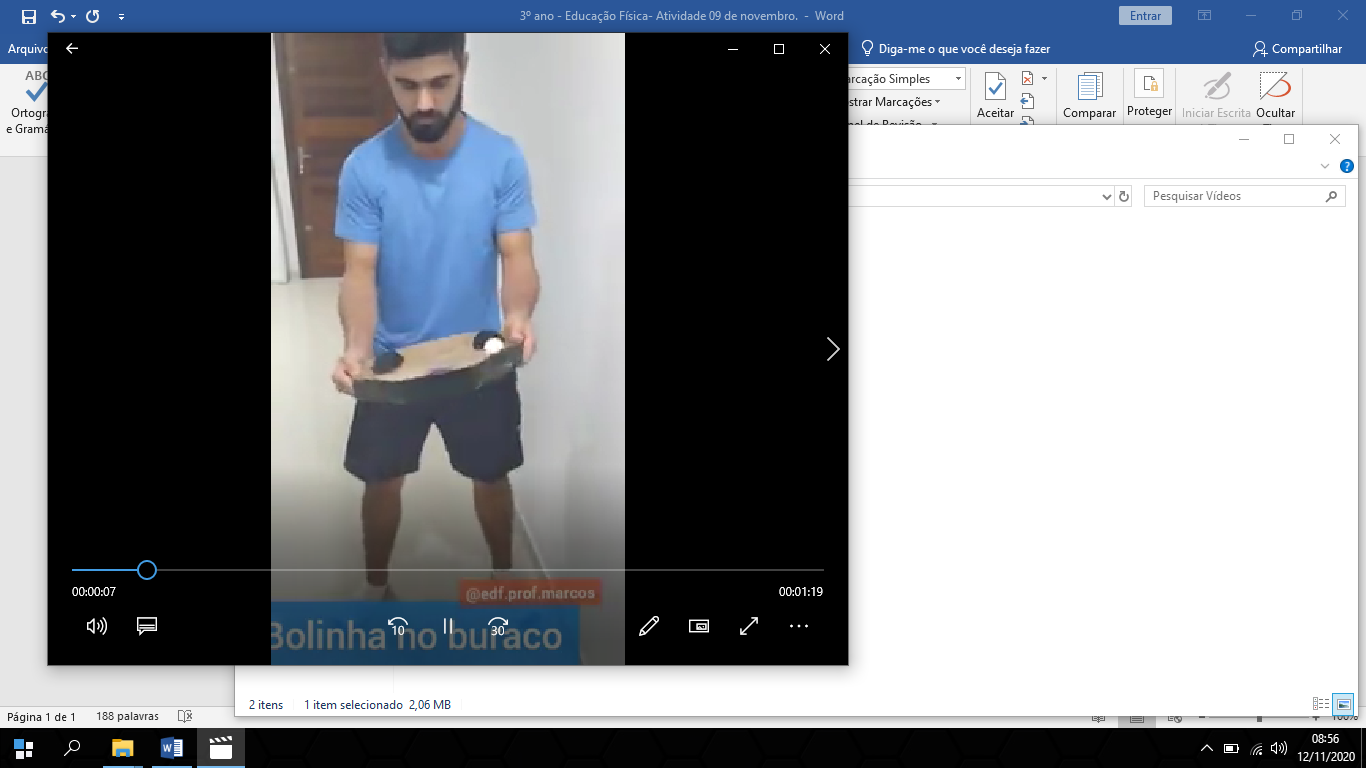 Escola Municipal de Educação Básica Augustinho Marcon.Catanduvas, novembro de 2020.Diretora: Tatiana Bittencourt Menegat. Assessora Técnica Pedagógica: Maristela Apª. Borella Baraúna.Assessora Técnica Administrativa: Margarete Petter Dutra.Professor: Rafael MunarettoDisciplina: Educação Física Turma: 3º ano 